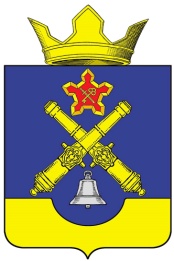 АДМИНИСТРАЦИЯ КОТЛУБАНСКОГО СЕЛЬСКОГО ПОСЕЛЕНИЯ ГОРОДИЩЕНСКОГО МУНИЦИПАЛЬНОГО РАЙОНА ВОЛГОГРАДСКОЙ ОБЛАСТИСправкаоб  обнародовании  муниципального  правового  акта     18.08.2021 года  в  соответствии  с  Уставом  Котлубанского  сельского поселения,  главой  Котлубанского  сельского  поселения  обнародовано  для  ознакомления граждан,  на  информационных  стендах  здания  МКУ  «ЦКБ»,  на  официальном  сайте  администрации  Котлубанского  сельского поселения,  постановление  от  18.08.2021 г №48  "Об отмене административного регламента по осуществлению муниципального контроля  в сфере благоустройства и санитарного содержания территории Котлубанского сельского поселения»Глава  Котлубанского  сельского  поселения                                                И.А. Давиденко